Curriculum Overview for PhysicsYear 10Half Term 1:  ElectromagnetismSubstantive Knowledge:Name the three magnetic materialsdescribe the difference between a permanent and induced magnetdescribe the interaction between different poles of a magnetdescribe the magnetic field around a magnet.describe how a compass works.Recall that F = B x I x Ldescribe how an electric current in a wire creates a magnetic field.describe a solenoiddescribe how to increase the strength of an electromagnet.describe the motor effectexplain how to build a motor (H)explain how a speaker works. (T)explain how to build a generator (T)explain how microphone works (T)explain the structure of a transformer (T)explain how a step up and step down transformer works. (T)Disciplinary Knowledge:understand how to find and draw a magnetic field around a bar magnet.draw the magnetic field between two poles/plates.calculate the force exerted due to an electromagnet.use Fleming’s right-hand rule to find the direction of force, current or magnetic field.calculate the voltage or current in a step up or step down transformer (T).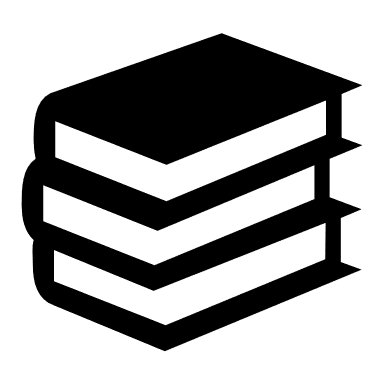 Decoding of key terminologySkim reading Etymology of key termsHalf Term 1:  ElectromagnetismSubstantive Knowledge:Name the three magnetic materialsdescribe the difference between a permanent and induced magnetdescribe the interaction between different poles of a magnetdescribe the magnetic field around a magnet.describe how a compass works.Recall that F = B x I x Ldescribe how an electric current in a wire creates a magnetic field.describe a solenoiddescribe how to increase the strength of an electromagnet.describe the motor effectexplain how to build a motor (H)explain how a speaker works. (T)explain how to build a generator (T)explain how microphone works (T)explain the structure of a transformer (T)explain how a step up and step down transformer works. (T)Disciplinary Knowledge:understand how to find and draw a magnetic field around a bar magnet.draw the magnetic field between two poles/plates.calculate the force exerted due to an electromagnet.use Fleming’s right-hand rule to find the direction of force, current or magnetic field.calculate the voltage or current in a step up or step down transformer (T).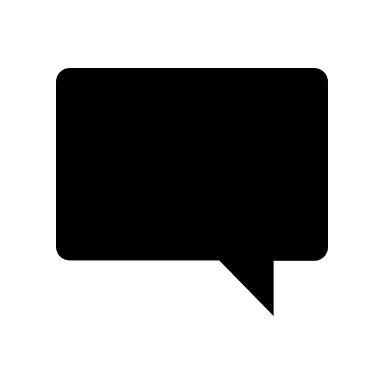 Force,Permanent Magnet,Temporary magnet, Magnetic material,Magnetic field, Compass, Magnetic flux, Electromagnet, Solenoid, Motor effect, Left-Hand Rule, Current,Potential Difference, Electrical energy, Kinetic energy, Motor (H), Generator (T), Resistance (T), Step up Transformer (T)Step Down Transformer (T)Half Term 1:  ElectromagnetismSubstantive Knowledge:Name the three magnetic materialsdescribe the difference between a permanent and induced magnetdescribe the interaction between different poles of a magnetdescribe the magnetic field around a magnet.describe how a compass works.Recall that F = B x I x Ldescribe how an electric current in a wire creates a magnetic field.describe a solenoiddescribe how to increase the strength of an electromagnet.describe the motor effectexplain how to build a motor (H)explain how a speaker works. (T)explain how to build a generator (T)explain how microphone works (T)explain the structure of a transformer (T)explain how a step up and step down transformer works. (T)Disciplinary Knowledge:understand how to find and draw a magnetic field around a bar magnet.draw the magnetic field between two poles/plates.calculate the force exerted due to an electromagnet.use Fleming’s right-hand rule to find the direction of force, current or magnetic field.calculate the voltage or current in a step up or step down transformer (T).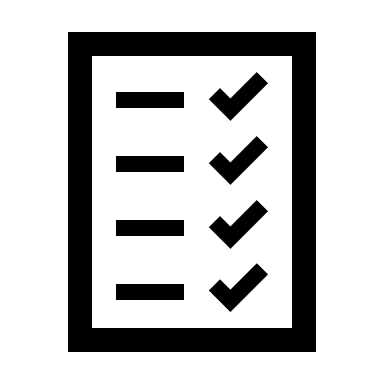 Recall tests Review sheetEnd of unit testHalf Term 1:  ElectromagnetismSubstantive Knowledge:Name the three magnetic materialsdescribe the difference between a permanent and induced magnetdescribe the interaction between different poles of a magnetdescribe the magnetic field around a magnet.describe how a compass works.Recall that F = B x I x Ldescribe how an electric current in a wire creates a magnetic field.describe a solenoiddescribe how to increase the strength of an electromagnet.describe the motor effectexplain how to build a motor (H)explain how a speaker works. (T)explain how to build a generator (T)explain how microphone works (T)explain the structure of a transformer (T)explain how a step up and step down transformer works. (T)Disciplinary Knowledge:understand how to find and draw a magnetic field around a bar magnet.draw the magnetic field between two poles/plates.calculate the force exerted due to an electromagnet.use Fleming’s right-hand rule to find the direction of force, current or magnetic field.calculate the voltage or current in a step up or step down transformer (T).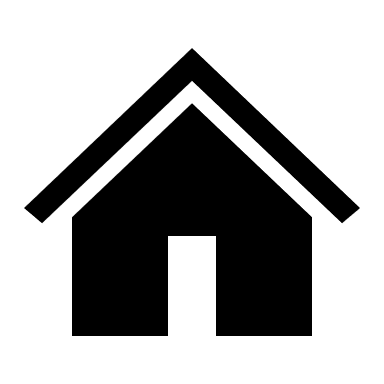 Review sheetMemorising revisions cards and preparing revision cards for every lessonHalf Term 2: Forces SubstantiveDefine vectors and scalarslabel the motion on a distance time graphrecall equation for speedrecall acceleration equationlabel the motion on a velocity time graphidentify common forces.Describe and identify contact and non-contact forces.define mass and weightrecall newtons three lawsdescribe the method to measure the acceleration of a object when you change the mass or force on the object.recall the definition of stopping distancedescribe what affect braking and thinking distance.describe how the time of a collision affects the force exerted.recall the equation for momentum.DisciplinaryCalculate speed from a distance time graphcalculate acceleration from a velocity time graphdraw a force diagramcalculate the resultant force in a situationcalculate weight.calculate the force the causes acceleration.calaulate moment of and objectcalculate the momentum of an object in a collision.Decoding of key terminologySkim reading Etymology of key termsHalf Term 2: Forces SubstantiveDefine vectors and scalarslabel the motion on a distance time graphrecall equation for speedrecall acceleration equationlabel the motion on a velocity time graphidentify common forces.Describe and identify contact and non-contact forces.define mass and weightrecall newtons three lawsdescribe the method to measure the acceleration of a object when you change the mass or force on the object.recall the definition of stopping distancedescribe what affect braking and thinking distance.describe how the time of a collision affects the force exerted.recall the equation for momentum.DisciplinaryCalculate speed from a distance time graphcalculate acceleration from a velocity time graphdraw a force diagramcalculate the resultant force in a situationcalculate weight.calculate the force the causes acceleration.calaulate moment of and objectcalculate the momentum of an object in a collision.Scalar, Vector, Speed, Velocity Acceleration , Force, Contact ForceNoncontact Force, Force diagramResultant force, Newtons lawsMass, Weight, Stopping distanceThinking distance, Braking distanceMomentum (H), CollisionHalf Term 2: Forces SubstantiveDefine vectors and scalarslabel the motion on a distance time graphrecall equation for speedrecall acceleration equationlabel the motion on a velocity time graphidentify common forces.Describe and identify contact and non-contact forces.define mass and weightrecall newtons three lawsdescribe the method to measure the acceleration of a object when you change the mass or force on the object.recall the definition of stopping distancedescribe what affect braking and thinking distance.describe how the time of a collision affects the force exerted.recall the equation for momentum.DisciplinaryCalculate speed from a distance time graphcalculate acceleration from a velocity time graphdraw a force diagramcalculate the resultant force in a situationcalculate weight.calculate the force the causes acceleration.calaulate moment of and objectcalculate the momentum of an object in a collision.Recall tests Review sheetEnd of unit testHalf Term 2: Forces SubstantiveDefine vectors and scalarslabel the motion on a distance time graphrecall equation for speedrecall acceleration equationlabel the motion on a velocity time graphidentify common forces.Describe and identify contact and non-contact forces.define mass and weightrecall newtons three lawsdescribe the method to measure the acceleration of a object when you change the mass or force on the object.recall the definition of stopping distancedescribe what affect braking and thinking distance.describe how the time of a collision affects the force exerted.recall the equation for momentum.DisciplinaryCalculate speed from a distance time graphcalculate acceleration from a velocity time graphdraw a force diagramcalculate the resultant force in a situationcalculate weight.calculate the force the causes acceleration.calaulate moment of and objectcalculate the momentum of an object in a collision.Review sheetMemorising revisions cards and preparing revision cards for every lesson